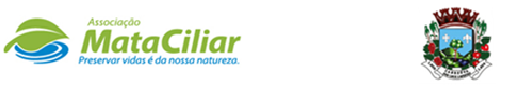  RELATÓRIO RECEBIMENTO DE ANIMAIS SILVESTRES NO MÊS DE AGOSTO DO MUNICÍPIO DE - CABREÚVA.Relação de óbitos de animais silvestres proveniente do Município de CABREÚVA.Relação de animais silvestres que em processo de reabilitação na Associação Mata Ciliar provenientes do Município de CABREÚVA.RELATÓRIO FOTOGRÁFICO DE ANIMAIS SILVESTRES NO MÊS DE AGOSTO DO MUNICÍPIO DE - CABREÚVA.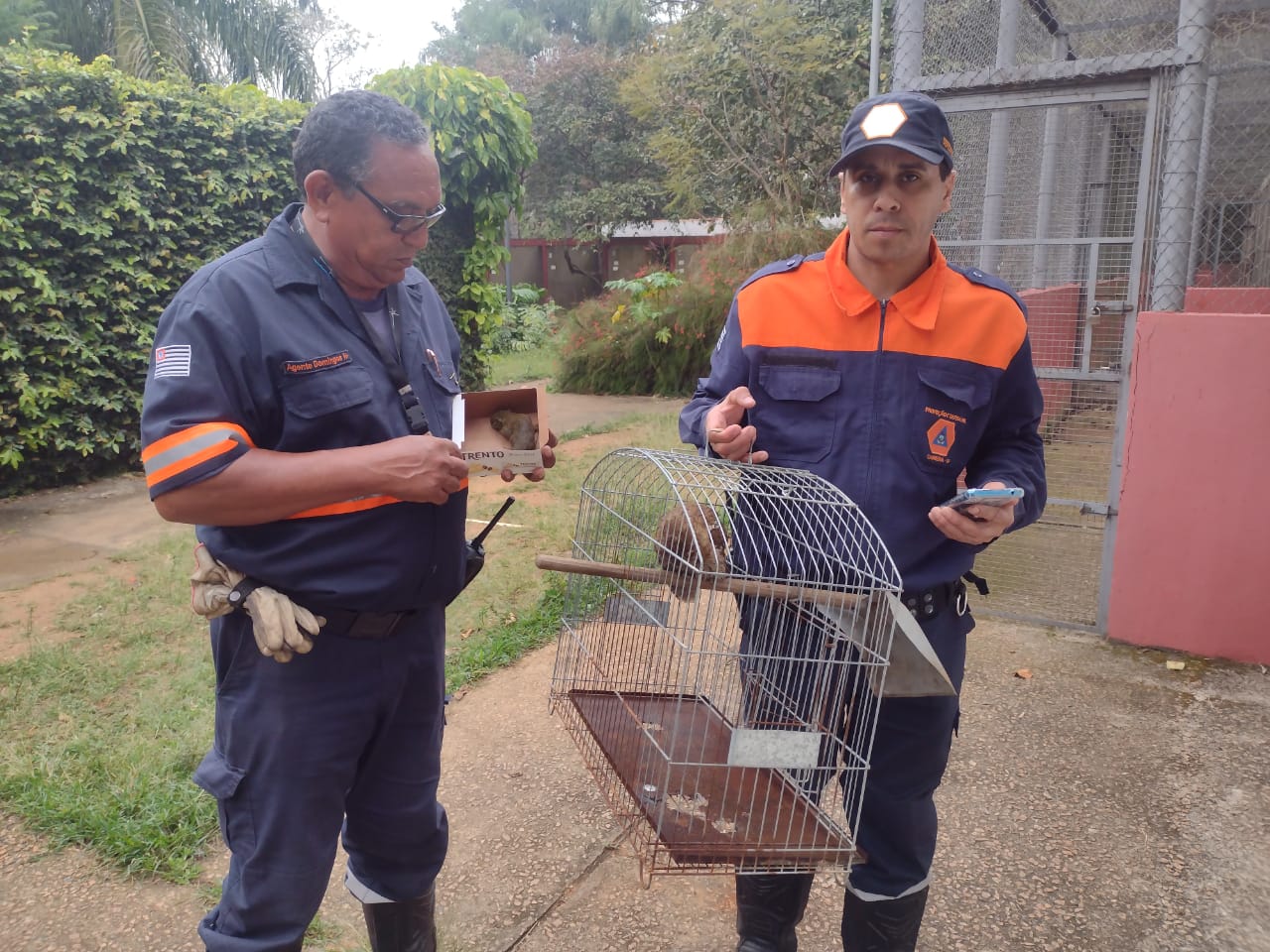 (RG 39272 e 39273) – Esquilo e corujinha do mato, encontrado no chão, entregue pela Defesa Civil no dia 17/08/2022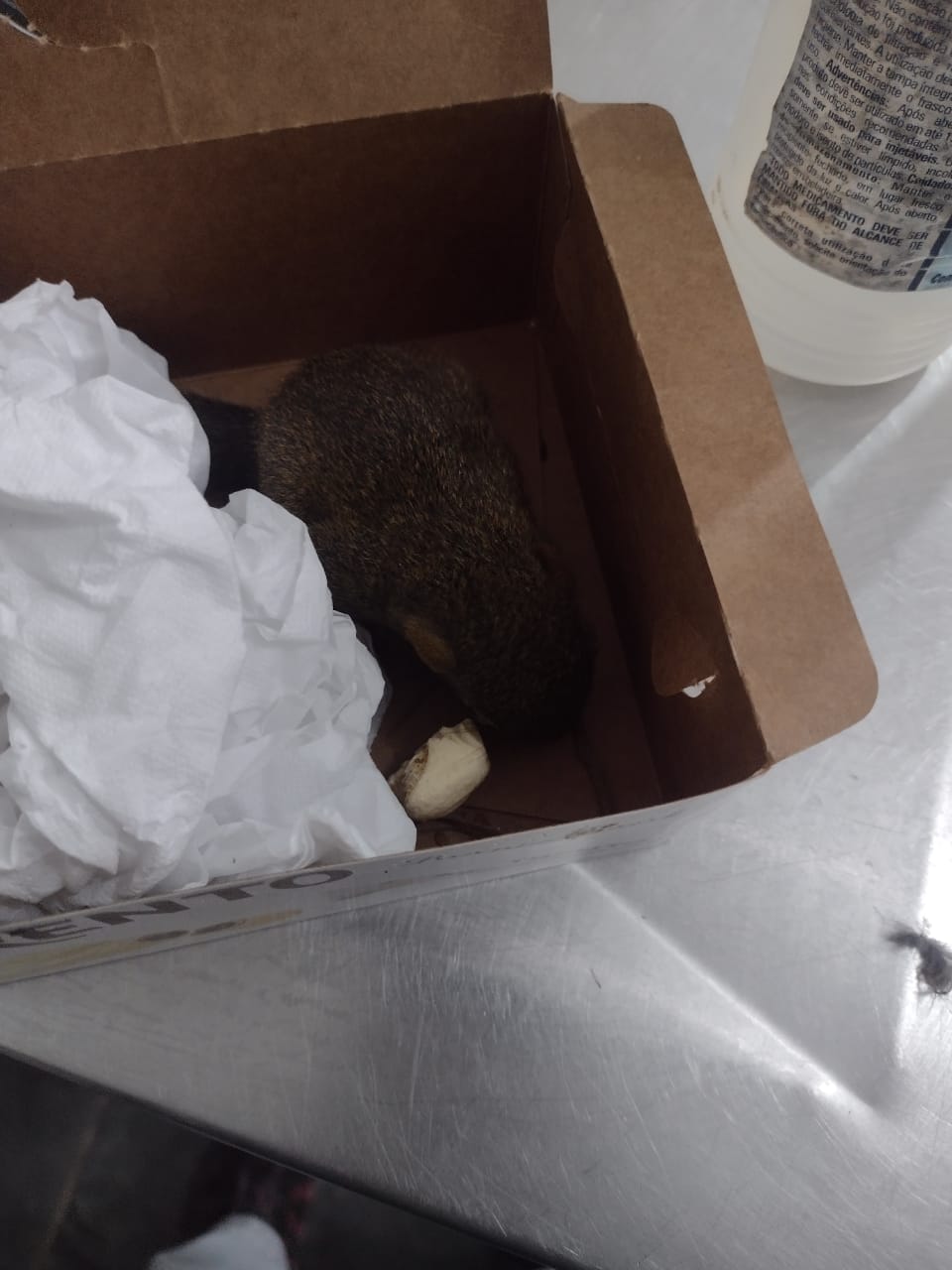 (RG 39272) – Esquilo, encontrado no chão, entregue pela Defesa Civil no dia 17/08/2022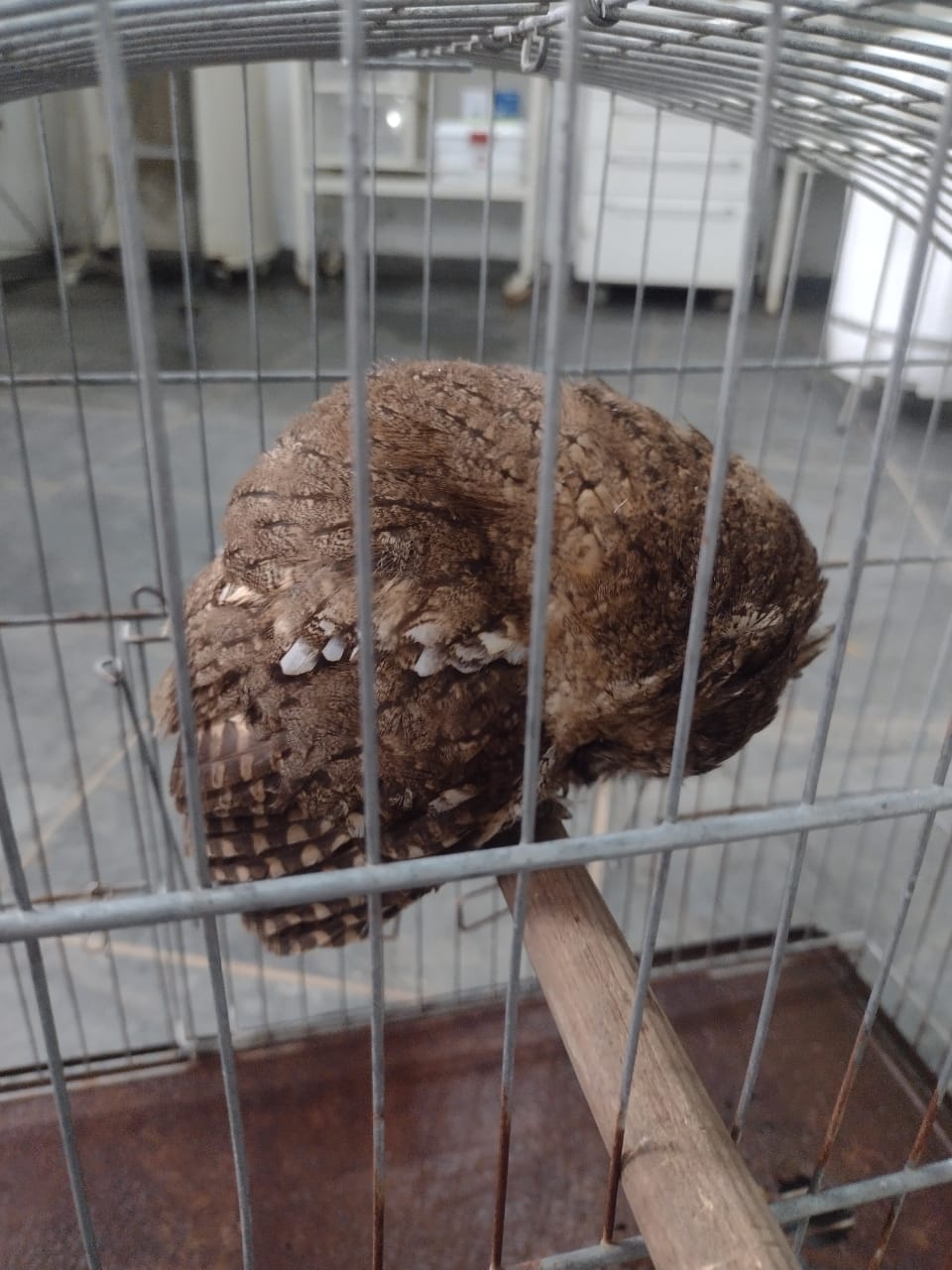 (RG 39273) – Corujinha do mato, encontrado no chão, entregue pela Defesa Civil no dia 17/08/2022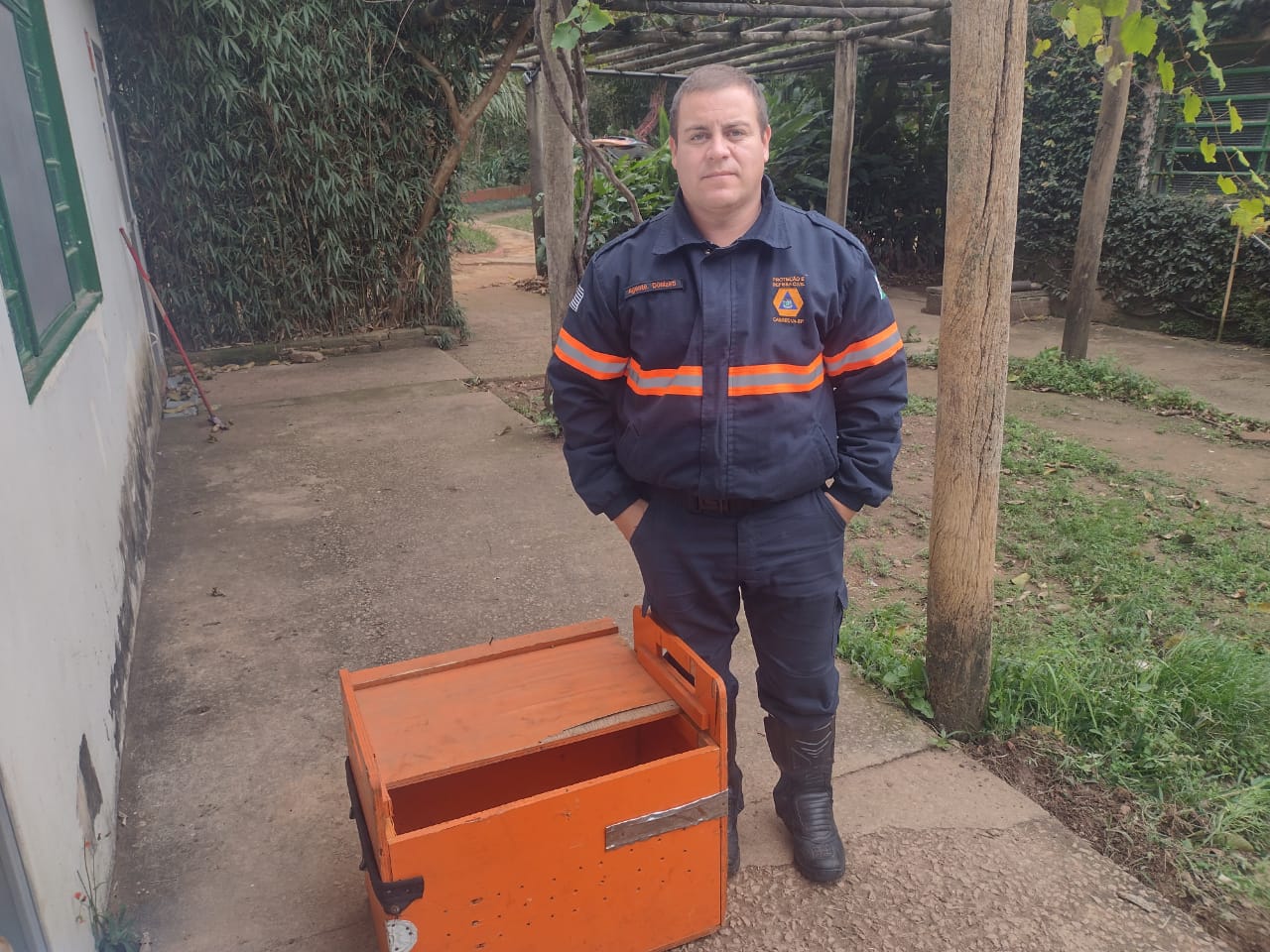 (RG 39287 e 39288) – Furões, encontrados em escola e entregue pela Defesa Civil no dia 19/08/2022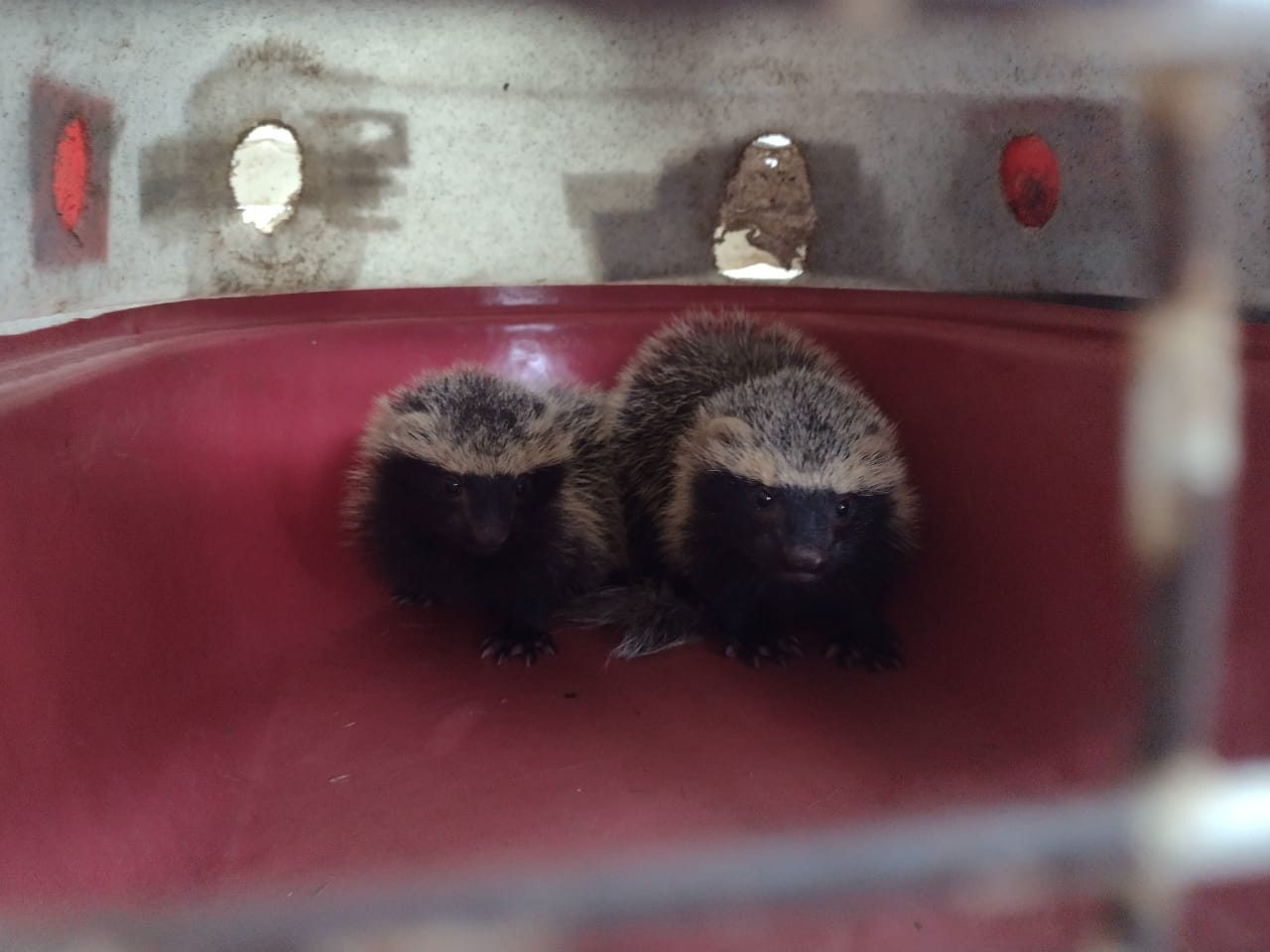 (RG 39287 e 39288) – Furões, encontrados em escola e entregue pela Defesa Civil no dia 19/08/2022Data:	     /      /                                                    Assinatura:  RGDATA DE ENTRADANOME POPULARNOME CIENTÍFICO3927217/08/2022CaxchiguelêSciurus aestuans3927317/08/2022Corujinha-do-matoMegascops choliba3928719/08/2022FurãoMustela putorius furo3928819/08/2022FurãoMustela putorius furo3933029/08/2022Periquitão-maracanãPsittacara leucophthalmusTOTAL: 5 ANIMAISTOTAL: 5 ANIMAISTOTAL: 5 ANIMAISTOTAL: 5 ANIMAISCLASSENº DE ANIMAIS%Mamíferos360%Aves240%Répteis00%RGDATA DE ENTRADANOME POPULARNOME CIENTÍFICODESTINODATA DE SAÍDA3915630/07/2022Mocho-diaboAsio stygiusOBITO02/08/20223927217/08/2022CaxchiguelêSciurus aestuansOBITO/EUTANASIA23/08/2022TOTAL:2 ANIMAISTOTAL:2 ANIMAISTOTAL:2 ANIMAISTOTAL:2 ANIMAISTOTAL:2 ANIMAISTOTAL:2 ANIMAISRGDATA DE ENTRADANOME POPULARNOME CIENTÍFICO3798009/04/2022Gambá-de-orelha-pretaDidelphis aurita3910923/07/2022Gralha-do-campoCyanocorax cristatellus3927317/08/2022Corujinha-do-matoMegascops choliba3928719/08/2022FurãoMustela putorius furo3928819/08/2022FurãoMustela putorius furo3933029/08/2022Periquitão-maracanãPsittacara leucophthalmusTOTAL: 6 ANIMAISTOTAL: 6 ANIMAISTOTAL: 6 ANIMAISTOTAL: 6 ANIMAIS